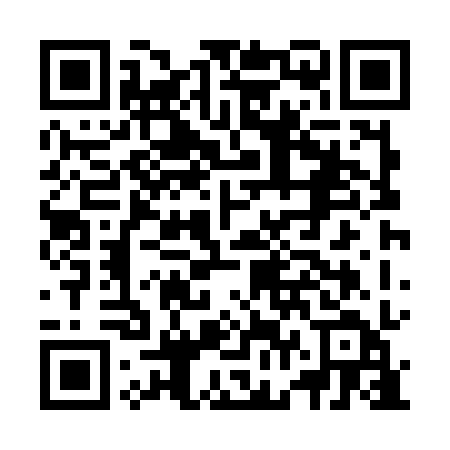 Ramadan times for Chwaniow, PolandMon 11 Mar 2024 - Wed 10 Apr 2024High Latitude Method: Angle Based RulePrayer Calculation Method: Muslim World LeagueAsar Calculation Method: HanafiPrayer times provided by https://www.salahtimes.comDateDayFajrSuhurSunriseDhuhrAsrIftarMaghribIsha11Mon4:044:045:5111:403:365:295:297:1012Tue4:024:025:4911:393:375:315:317:1113Wed4:004:005:4711:393:385:325:327:1314Thu3:583:585:4511:393:405:345:347:1515Fri3:553:555:4311:393:415:355:357:1716Sat3:533:535:4111:383:425:375:377:1817Sun3:513:515:3811:383:445:395:397:2018Mon3:483:485:3611:383:455:405:407:2219Tue3:463:465:3411:373:465:425:427:2420Wed3:433:435:3211:373:475:435:437:2521Thu3:413:415:3011:373:495:455:457:2722Fri3:393:395:2811:373:505:465:467:2923Sat3:363:365:2611:363:515:485:487:3124Sun3:343:345:2311:363:525:495:497:3325Mon3:313:315:2111:363:535:515:517:3426Tue3:293:295:1911:353:545:535:537:3627Wed3:263:265:1711:353:565:545:547:3828Thu3:243:245:1511:353:575:565:567:4029Fri3:213:215:1311:343:585:575:577:4230Sat3:193:195:1011:343:595:595:597:4431Sun4:164:166:0812:345:007:007:008:461Mon4:134:136:0612:345:017:027:028:482Tue4:114:116:0412:335:027:037:038:503Wed4:084:086:0212:335:047:057:058:524Thu4:064:066:0012:335:057:067:068:545Fri4:034:035:5812:325:067:087:088:566Sat4:004:005:5612:325:077:107:108:587Sun3:583:585:5412:325:087:117:119:008Mon3:553:555:5112:325:097:137:139:029Tue3:523:525:4912:315:107:147:149:0410Wed3:503:505:4712:315:117:167:169:06